Сумська міська радаVIІ СКЛИКАННЯ         СЕСІЯРІШЕННЯвід                       2018 року №            -МРм. СумиРозглянувши звернення громадян, надані документи, відповідно до протоколу засідання постійної комісії з питань архітектури, містобудування, регулювання земельних відносин, природокористування та екології Сумської міської ради від 04.10.2018 № 129, статей 12, 40, частини 5 статті 116, 118, 121 Земельного кодексу України, статті 50 Закону України «Про землеустрій», керуючись пунктом 34 частини першої статті 26 Закону України «Про місцеве самоврядування в Україні», Сумська міська рада ВИРІШИЛА:	Відмовити в наданні дозволу на розроблення проектів землеустрою щодо відведення земельних ділянок у власність громадянам для будівництва і обслуговування жилого будинку, господарських будівель і споруд у зв’язку з невідповідністю місця розташування земельних ділянок вимогам законів, прийнятих відповідно до них нормативно-правових актів згідно з додатком.Сумський міський голова                                                                    О.М. ЛисенкоВиконавець: Клименко Ю.М.Ініціатор розгляду питання –– постійна комісія з питань архітектури, містобудування, регулювання земельних відносин, природокористування та екології Сумської міської ради Проект рішення підготовлено департаментом забезпечення ресурсних платежів Сумської міської радиДоповідач – департамент забезпечення ресурсних платежів Сумської міської радиДодатокдо рішення Сумської міської ради «Про відмову в наданні дозволу на розроблення проектів землеустрою щодо відведення земельних ділянок громадянам»від                   2018 року №               -МРСПИСОКгромадян, яким відмовляється в наданні дозволу на розроблення проектів землеустрою щодо відведення земельних ділянок для будівництва і обслуговування жилого будинку, господарських будівель і споруд Сумський міський голова                                                                                                                                                      О.М. ЛисенкоВиконавець: Клименко Ю.М. 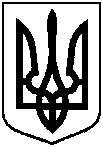 Проектоприлюднено «__»_________2018 р.Про відмову в наданні дозволу на розроблення проектів землеустрою щодо відведення земельних ділянок громадянам № з/пПрізвище, ім’я, по батькові, реєстраційний номер облікової картки платника податків або серія та номер паспортаАдреса земельної ділянкиОрієнтовна площа земельної ділянки,гаУмовинадання123451.Пащенко Олександр В’ячеславович,2926613491вул. Карбишева, між буд. № 46 та               буд. № 490,1000власність2.Ляпа Сергій Володимирович,2125808916вул. Карбишева, між буд. № 46 та               буд. № 490,1000власність3.Мелащенко Михайло Леонідович,3141604056вул. Карбишева0,0900власність4.Притула Роман Сергійович,3216022230в районі пров. Карбишева0,1000власність5.Коваленко Ростислав Вікторович,3281415638вул. Кринична0,1000власність6.Пащенко Олександр В’ячеславович,2926613491вул. Кринична0,1000власність7.Ляпа Сергій Володимирович,2125808916вул. Кринична 0,1000власність8.Пачема Владислав Андрійович,МВ 487127вул. Кринична0,1000власність9.Ладика Олександр Петрович,3116522912проїзд Андріївський0,1000власність10.Денисенко Сергій Сергійович,3480014974проїзд Андріївський0,1000власність11.Пащенко Олександр В’ячеславович,2926613491проїзд Андріївський0,1000власність12.Ляпа Сергій Володимирович,МА 201648проїзд Андріївський0,1000власність13.Голуб Андрій Іванович,2694619373вул. Новолепехівська0,1000власність14.Приходченко Вячеслав Леонідович,2643009611вул. Льотна0,1000власність15.Арзамасцев Сергій Олександрович,2609715890в районі вул. Льотна та просп. Козацький0,1000власність16.Сахно Олександр Володимирович,3291103418вул. Заливна, навпроти буд. № 320,1000власність17.Цевіль Роман Сергійович,3090622877вул. Південна, біля буд. № 10,1000власність18.Сахно Олександр Володимирович,3291103418вул. Джерельна, навпроти буд. № 190,1000власність19.Мамонов Віталій Володимирович,2778519433вул. Гулака Артемовського0,1000власність20.Талан Сергій Миколайович,2760010350вул. Осіння 0,1000власність21.Новиков Олексій Валерійович,3039506816вул. Руднєва, навпроти буд. № 1080,0600власність22.Стрельцов Артем Геннадійович,3176902715,вул. Руднєва, навпроти буд. № 1080,1000власність23.Христич Ярослав Ярославович,3360010410вул. Р. Корсакова0,1000власність24.Христич Ярослав Ярославович,3360010410вул. Лебединська0,1000власність25.Балика Юрій Борисович,3038710114вул. Лебединська0,1000власність26.Сілін Валерій Вікторович,2970612310вул. Р. Корсакова0,1000власність27.Сілін Валерій Вікторович,2970612310вул. Лебединська0,1000власність28.Саєнко Вячеслав Ігоревич,3421309776вул. Лебединська0,1000власність29.Даниленко Євген Валерійович,3390011150вул. Лебединська0,1000власність30.Даниленко Ігор Валерійович,3502310219вул. Лебединська0,1000власність31.Мажурний Дмитро Віталійович,3453104534вул. Лебединська0,1000власність32.Вязовченко Ігор Анатолійович,2498220154перехрестя вул. Герасима Кондратьєва та просп. Козацький0,1000власність33.Слободенюк Сергій Олександрович,2724515713район вул. Лебединська та                      просп. Козацький0,0800власність34.Бобровський Олег Миколайович,2282612953район вул. Лебединська та                      просп. Козацький0,1000власність35.Новак Сергій Олександрович,2580703958район вул. Лебединська та                      просп. Козацький0,1000власність36.Собачій Сергій Анатолійович,2757710170район вул. Лебединська та                      просп. Козацький0,1000власність37.Кібець Костянтин Борисович,2719819950вул. Грушевського, біля бу. № 330,1000власність38.Ілляшенко Олександр Валентинович,2875400993вул. Грушевського, біля бу. № 350,1000власність39.Ігнатенко Олександр Сергійович,2928603914вул. Грушевського, біля бу. № 370,1000власність40.Лисенко Дмитро Васильович,3325000853вул. Косівщинська, 570,1000власність41.Бондар Віталій Анатолійович,2888314793вул. Іллінська, біля буд. № 410,1000власність42.Сафронов Дмитро Володимирович,3141009177проїзд Андріївський0,1000власність43.Шевченко Геннадій Іванович,2606414850район вул. М. Данька0,1000власність